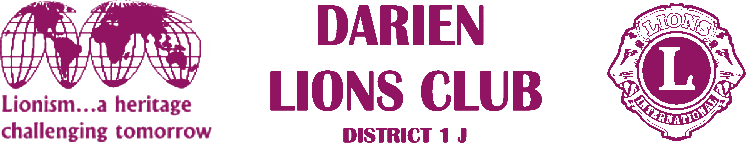 1702 Plainfield Road • Darien, Illinois 60561www.darienlions.org ++ www.Facebook.com/DLCILDLC Business Meeting 50-19 Minutes – February 25, 2021 – Chuck’s (Vest Night) & Zoom2020-2021PresidentJohn Pearson IIVice PresidentRandy PorzelSecretary-Corresponding.Mike FalcoTreasurerEd O’ConnorSecretary-FinancialPaul KempfCommittee LiaisonRyan WalheimPublicityKen PoindexterActivitiesSteve WerneckeMembershipWayne ScharnakTail TwisterTom PantoniRay BenaitisLion TamerSteve HiattPast PresidentAndrew Brunsen Call to order 7pm – Lion President John Pearson II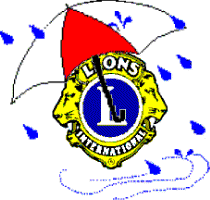 Sick and Visiting – Lion Lou BedoeLion Mark Kazich’s Mother passedLion Gerry Kucera is home from the hospitalLion Kerry Spitznagle – Thank YouCommittee ReportsCandy Day – Lion Hugh Hardman – No ReportNon-Smoker – Lion Adam Retzler – No ReportBlood Drive – Lion Steve Wernecke       21 Donors      You can always done – use code DR98        1133 FairviewNominating – Lion Art Donner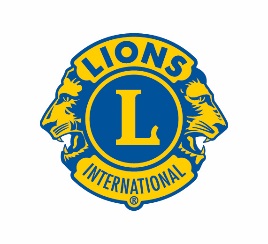       Looking for board members and next progression memberPancake Breakfast 4/11 – Lion Mike Scheck       Served / Cooked at Chuck’s (600 tickets) & DSRC (300 tickets)       Will use a Google form to get tickets with numbers for time slots        Expecting <$3 per meal       Looking in to distribute tickets to food basket families       Will offer sponsorship for bag @ $500       8:30  12:30Convention – Lion Doug Barnes       Free Zoom meeting       We have 15 delegates to vote       There will be a speaker from InternationalSight & Sound – Lion Ray Benaitis        Will be done by mid-AprilBig Raffle – Lion Art Kardatzke         335 tickets sold. Get tickets and $ to your ticket captains. Golf Outing – Lion Andy Brunsen         Planning golf with a steak dinner4th of July Parade – Lion Mike Falco/Bill Christenson/Mark Lewis          Will be Monday July 5th Meetings & Meals -  Lion Tom Belczak – No reportMembership Report – Lion Wayne Scharnak – No reportSecretary (Financial) Report – Lion Paul Kempf – No reportSecretary Report – Lion Mike FalcoJanuary 14, 2021 Board Meeting reviewJanuary 21, 2021 Business Meeting approval      1st – Lion Doug Barnes      2nd – Lion Randy Porzel       PassedTreasurer Report – Lion Ed O’ConnorJanuary 2021 for approval     1st – Lion Steve Hiatt     2nd – Lion Mike Falco       PassedPresident’s Report / CorrespondenceUnfinished BusinessAwards Committee – Lion Steve Hiatt – No reportNew BusinessDarien Dash moved to 9/12 (celebrating 9/11) Planning a parade to celebrate 9/11. Darien is asking the DLC to run parade logisticsPack 36 – Top selling pack in district (popcorn) Coming EventsDinner Meeting @ TBD 3-11-21Board Meeting 3/18/21 @ House of Pantoni/ZoomBusiness Meeting @ Chuck’s / Zoom (Vest Night) 3-25-2021 Happy Easter 4/4/2021Dinner Meeting @ DSRC 4/8/2021Pancake Breakfast @ TBA 4/11/21Board Meeting @ Lion Mike Falco’s House 4/15/21District 1J Convention – Virtual 4/16 – 4/17/21Induction Night @ Chuck’s –Vest Night 4/22/21Tail TwistersAdjourn